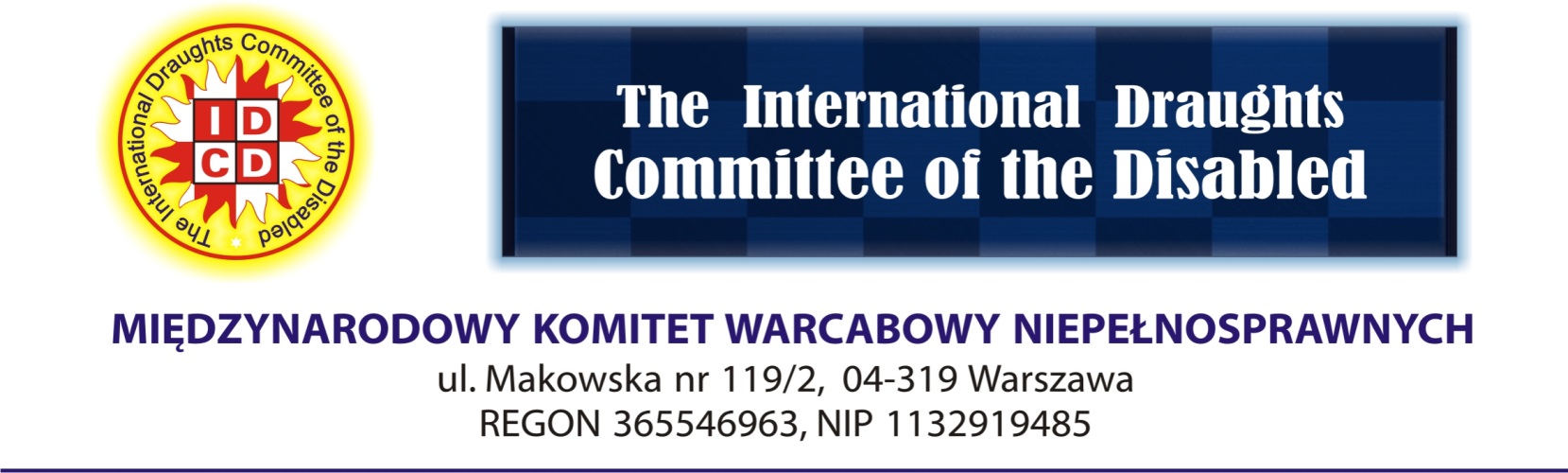 FORM 22nd World Draughts-100 Disabilities Championship (Men – Women – Juniors U23)1st World Draughts-100 Disabilities Championship (Rapid)Kranevo, Bulgaria, August 24 – September 03, 2017PRELIMINARY REGISTRATIONDate:     _____________ 			President/Secretary (Signature):     ____________________  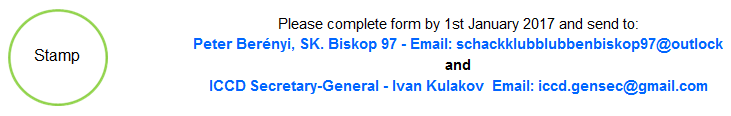 DEADLINE for submission of entry Form 2:   15th June 2017 I.D.C.D. President – Leszek Pętlicki, e-mail: leszekpetlicki@wp.plI.D.C.D. Vice-President – Ivan Ilnicki, e-mail: shashki-lviv@yandex.ru Accommodation and Visa support – Mitko Dimitrov, e-mail: kristelpark_r@abv.bg CountryNosologyName of OrganizationContact nameE-MailAddressPhoneEvents:  YES / NO2nd World Draughts-100 Disabilities Championship(Men – Women – Junior U23)1st World Draughts-100 Disabilities Championship(Rapid)MenWomenBoys U23Girls U23Number of playersNumber of officialsХХNumber of touristsTotal